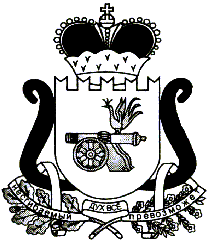       Контрольно-ревизионная комиссия муниципального образования«Ельнинский район» Смоленской областиЗАКЛЮЧЕНИЕ № 88на проект решения Совета депутатов Бобровичского сельского поселения Ельнинского района Смоленской области «О бюджете Бобровичского сельского поселения  Ельнинского района Смоленской области на 2023 год и плановый период 2024 и 2025 годов»г. Ельня 								                   08.12.2022 года                                                    Общие положенияЗаключение Контрольно-ревизионной комиссии муниципального образования «Ельнинский район» Смоленской области  (далее – Контрольно-ревизионная комиссия) на проект решения Совета депутатов Бобровичского сельского поселения  Ельнинского района Смоленской области «О бюджете Бобровичского  сельского поселения  Ельнинского района Смоленской области на 2022 год и на плановый период 2023 и 2024 годов»  (далее – Проект бюджета) подготовлено в соответствии с Бюджетным кодексом Российской Федерации (далее – Бюджетный кодекс, БК РФ), Положением «О бюджетном процессе в Бобровичском   сельском поселении Ельнинского района Смоленской области» утвержденным решением Совета депутатов Бобровичского сельского поселения Ельнинского района Смоленской области от 19.09.2019 № 24, Соглашением о передаче полномочий, Положением о Контрольно-ревизионной комиссии муниципального образования «Ельнинский район» Смоленской области, утвержденным решением Ельнинского районного Совета депутатов  от 16.09.2021  № 44  и иными нормативными правовыми актами.             Целью проведения экспертизы Проекта бюджета является определение достоверности и обоснованности показателей формирования Проекта бюджета, соответствия действующему законодательству, анализ доходов и расходов бюджета.             На рассмотрение в Контрольно-ревизионную комиссию Проект бюджета внесен 24.11.2022 года (вх. № 178 от 24.11.2022), в Совет депутатов Бобровичского сельского поселения  Проект бюджета внесен в сроки, установленные ст. 185 БК РФ и Положением о бюджетном процессе в Бобровичском сельском поселении Ельнинского района Смоленской области. Экспертиза Проекта бюджета проведена Контрольно-ревизионной комиссией  с учетом: - указов Президента Российской Федерации от 07 мая 2018 № 204 «О национальных целях и стратегических задачах развития Российской Федерации на период до 2024 года»; от 21 июля 2020 № 474 «О национальных целях развития Российской Федерации на период до 2030 года»;- послания Президента Российской Федерации Федеральному Собранию Российской Федерации от 21 апреля  2021 года;           - основных направлений бюджетной, налоговой и таможенно-тарифной политики Российской Федерации на 2022 год и на плановый период 2023 и 2024 годов;           - основных направлений бюджетной и налоговой политики Бобровичского сельского поселения  Ельнинского района Смоленской области на 2022 год и на плановый период 2023 и 2024 годов; - прогноза социально-экономического развития Бобровичского сельского поселения  Ельнинского района Смоленской области на  2022 год и плановый период 2023 и 2024 годов.Представленные вместе с проектом бюджета документы соответствуют    требованиями  ст. 184.2 БК РФ.  В соответствии со ст. 169 БК РФ проект  бюджета составлен на основе прогноза социально-экономического развития Бобровичского сельского поселения Ельнинского района Смоленской области на 2023 год и на плановый период 2024 и 2025 годов. Прогноз социально-экономического развития разработан на срок не менее трех лет, что соответствует требованиям ст. 173 БК РФ. В составе Проекта бюджета так же представлены иные документы, предусмотренные Положением о бюджетном процессе в сельском поселении. 	Общая характеристика проекта решения «О бюджете Бобровичского сельского поселения  Ельнинского района Смоленской области на 2023 год и плановый период 2024 и 2025 годов»  В соответствии со ст. 172 БК РФ, основные направления бюджетной и налоговой политики сформированы на основе приоритетов, определенных Президентом Российской Федерации в Послании Президента Российской Федерации Федеральному Собранию от 21 апреля 2021 года, основных направлениях бюджетной и  налоговой политики Российской Федерации на 2023 год и на плановый период 2024 и 2025 годов.В соответствии со ст. 174.1 БК РФ проект бюджета сформирован в условиях действующего на день внесения проекта бюджета законодательства о налогах и сборах и бюджетного законодательства, вступающих в силу с 01.01.2023 года. Состав показателей, утверждаемых в Проекте бюджета, в основном  соответствуют ст. 184.1 БК РФ. Проект бюджета содержит основные характеристики, т.е. определены общий объем доходов, общий объем расходов, как на очередной финансовый год, так и на плановый период.Проектом бюджета предлагается утвердить основные характеристики бюджета сельского поселения:на 2023 год- общий объем доходов в сумме 7162,5 тыс. рублей;- общий объем расходов в сумме 7162,5 тыс. рублей.на 2024 год:- общий объем доходов в сумме 6104,5 тыс. рублей;- общий объем расходов в сумме 6104,5 тыс. рублей, в том числе условно утвержденные расходы 151,4 тыс. рублей (без учета расходов областного бюджета, предусмотренных за счет межбюджетных трансфертов из других бюджетов бюджетной системы РФ, имеющих целевое назначение).на 2025 год:- общий объем доходов в сумме 6306,1 тыс. рублей;- общий объем расходов в сумме 5794,5 тыс. рублей, в том числе условно утвержденные расходы 312,8 тыс. рублей (без учета расходов областного бюджета, предусмотренных за счет межбюджетных трансфертов из других бюджетов бюджетной системы РФ, имеющих целевое назначение).Общий объем межбюджетных трансфертов, предоставляемых бюджету муниципального района из бюджета сельского поселения в 2023 году планируется утвердить в сумме 33,3 тыс. руб., на 2024 год в сумме 33,3 тыс. руб., на 2025 год в сумме 33,3 тыс. руб., а общий объем бюджетных ассигнований, направляемых на исполнение публичных нормативных обязательств в 2023 году планируется утвердить в сумме 0,0 тыс. руб., в 2024 году в сумме 0,0 тыс. руб., в 2025 году в сумме 0,0 тыс. руб.  Размер резервного фонда в Проекте бюджета не превышает установленное ст. 81 БК РФ ограничение 3% общего объема расходов:- на 2023 год – 20,0 тыс. рублей – 0,29% от общего объема расходов;- на 2024 год – 20,0 тыс. рублей – 0,35% от общего объема расходов;- на 2025 год – 20,0 тыс. рублей – 0,35% от общего объема расходов.Проектом  решения прогнозируется предельный объем муниципального долга на 2023 год в размере 0,0 тыс. рублей, аналогичный  предельный объем муниципального долга прогнозируется и на плановый период 2024-2025 годов.Верхний предел муниципального внутреннего долга по долговым обязательствам Бобровичского сельского поселения Ельнинского района Смоленской области прогнозируется проектом  решения о бюджете следующим образом:- на  01.01. 2024 года в размере 0,0 тыс. рублей; - на  01.01. 2025 года в размере 0,0 тыс. рублей; - на  01.01. 2026 года в размере 0,0 тыс. рублей. В составе Программы муниципальных гарантий Бобровичского сельского поселения Ельнинского района Смоленской области общий объем бюджетных ассигнований, предусмотренных на исполнение муниципальных гарантий Бобровичского сельского поселения Ельнинского района Смоленской области по возможным гарантийным случаям:- в 2023 году в размере 0,0 тыс. рублей; - на 2024 год в размере 0,0 тыс. рублей; - на 2025 год в размере 0,0 тыс. рублей. Объем бюджетных ассигнований муниципального дорожного фонда предусматривается в размере:- на 2023 год – 1192,0 тыс. рублей, что соответствует прогнозируемому объему доходов бюджета, на формирование дорожного фонда. На плановый период объем дорожного фонда предусматривается в размере: - в 2024 году – 1252,3 тыс. рублей; - в 2025 году – 1318,3 тыс. рублей. Предоставление бюджетных кредитов и муниципальных гарантий в 2023 и планом периоде 2024 - 2025 годов не прогнозируется. Исполнен принцип сбалансированности бюджета (ст. 33 БК РФ). Основные параметры бюджета Бобровичского сельского поселения Ельнинского района  Смоленской области на 2023 и плановый период 2024 и 2025 годовВ соответствии с предоставленными материалами, доходы бюджета сельского поселения  составят:-  в 2023 году – 7162,5 тыс. рублей, в том числе:налоговые и неналоговые доходы –2299,3 тыс. рублей, или 32,1% от общего объема доходов; безвозмездные поступления – 4863,2 тыс. рублей, или 67,9 % от общего объема доходов. -  в 2024 году – 6104,5 тыс. рублей, в том числе:налоговые и неналоговые доходы – 2412,1 тыс. рублей, или 39,5% от общего объема доходов; безвозмездные поступления – 3692,4 тыс. рублей, или 60,5% от общего объема доходов. -  в 20225 году – 6306,1 тыс. рублей, в том числе:налоговые и неналоговые доходы – 2537,7 тыс. рублей, или 40,2 % от общего объема доходов; безвозмездные поступления – 3768,4 тыс. рублей, или 59,8 % от общего объема доходов. Расходы бюджета сельского поселения  составят:-  в 2023 году – 7162,5 тыс. рублей, дефицит бюджета не планируется.-  в 2024 году – 5953,1 тыс. рублей, дефицит бюджета не планируется.-  в 2024 году – 5953,1 тыс. рублей, дефицит бюджета не планируется.Анализ доходной части проекта  бюджета  Бобровичского сельского поселения Ельнинского района  Смоленской области на 2023 и плановый период 
2024 и 2025 годовПри расчете доходов бюджета сельского поселения учитывались изменения и дополнения в законодательство Российской Федерации, вступающие в силу 
с 01 января 2023  года. Перечень видов доходов, нормативы отчислений от регулирующих налогов, ставки по налогам и сборам соответствуют положениям Бюджетного кодекса РФ и бюджетной классификации РФ.В соответствии с предоставленным проектом бюджета доходы бюджета сельского поселения в 2023 году составят 7162,5 тыс. руб., что на 394,4 тыс. руб. выше ожидаемого исполнения в 2022 году.	                                                Налоговые  доходыНеналоговые доходы                                                                  (в % отношении к общему объему налоговых доходов)Безвозмездные поступления, запланированные на 2023 год и плановый период 2024-2025 годов в бюджет Бобровичского сельского поселения Ельнинского района Смоленской областиДоля безвозмездных поступлений  в структуре прогнозируемых доходов бюджета сельского поселения на  2023 год составляет 67,9% или  4863,2 тыс. рублей, что на 73,1 тыс. рублей (на 1,5%) выше ожидаемого исполнения 2022-го года. Формирование расходной части бюджета Бобровичского сельского поселения Ельнинского района Смоленской области на 2023 годи на плановый период 2024 и 2025 годовОбщий объем расходов бюджетных средств сельского поселения в 2023 году прогнозируется в сумме 7162,5 тыс. рублей, что по сравнению с ожидаемым исполнением 2022 года больше на 469,2 тыс. рублей  (на 9,4%).Распределение расходов в плановом периоде 2024-2025 годов прогнозируется следующем образом: на 2024 год 6104,5 тыс. рублей, в том числе условно утвержденные расходы 151,4 тыс. рублей (без учета расходов областного бюджета, предусмотренных за счет межбюджетных трансфертов из других бюджетов бюджетной системы РФ, имеющих целевое значение);на 2025 год 6306,1 тыс. рублей, в том числе условно утвержденные расходы 312,8 тыс. рублей (без учета расходов областного бюджета, предусмотренных за счет межбюджетных трансфертов из других бюджетов бюджетной системы РФ, имеющих целевое значение).Программная часть бюджета Бобровичского сельского поселения Ельнинского района Смоленской области на 2023 год и плановый период 2024 и 2025 годовОдним из направлений бюджетной политики, основанным на Послании Президента Российской Федерации Федеральному Собранию Российской Федерации от 21 апреля 2021 года, является решение вопросов здравоохранения, социальной политики, экономики и обеспечения контроля за достижением наилучших показателей, формированием и исполнением бюджета на базе муниципальных программ. На территории Бобровичского сельского поселения реализуются шесть муниципальных программ, включенных в Перечень муниципальных программ Бобровичского сельского поселения Ельнинского района Смоленской области:О мерах по противодействию терроризму и экстремизму на территории Бобровичского сельского поселения Ельнинского района Смоленской области; Обеспечение безопасности дорожного движения на территории Бобровичского сельского поселения»; Развитие субъектов малого и среднего предпринимательства в Бобровичском сельском поселении Ельнинского района Смоленской области; Увековечение памяти погибших при защите Отечества в Бобровичском сельском поселении Ельнинского района Смоленской области;Сохранение и восстановление историко-культурных памятников и благоустройство территории вокруг них;Комплексное развитие сельских территорий Бобровичского сельского поселения Ельнинского района Смоленской области.В проекте бюджета Бобровичского сельского поселения Ельнинского района Смоленской области на 2023 год на реализацию программных мероприятий запланировано денежных средств в размере  1331,1 тыс. рублей.Структура расходов бюджета Бобровичского сельского поселения Ельнинского района Смоленской области в разрезе разделов, подразделов бюджетной классификацииОбъем расходов бюджета сельского поселения на 2023 год по разделу 0100 «Общегосударственные расходы» прогнозируется в сумме 56452,2 тыс. рублей, что по отношению к ожидаемому исполнению расходов за 2022 год больше на  469,2 тыс. рублей (на 9,4%). Доля этого раздела в структуре всех планируемых расходов составит 76,1%. Проектом бюджета сельского поселения расходные обязательства по этому разделу предусматриваются на содержание и обеспечение деятельности Главы Администрации муниципального образования, Совета депутатов,  аппарата Администрации, и финансовых, налоговых и таможенных органов и органов финансового (финансово-бюджетного) надзора (КРК и финансовое управление, исходя из заключенных соглашений). Структура расходов по разделу 0100 «Общегосударственные расходы»Расходы бюджета сельского поселения на 2023 год и плановый период 2024 и 2025 годов по разделу 0100 «Общегосударственные расходы»  детализированы в пояснительной записки к проекту решения Совета депутатов Бобровичского сельского поселения Ельнинского района Смоленской области.	По разделу 0200 «Национальная оборона» проектом бюджета сельского поселения на 2023 год расходы предусмотрены в сумме  46,0 тыс. рублей, что на 8,6 тыс. руб., или на 24 %, больше ожидаемого исполнения за 2022 год.	Доля данного раздела в структуре всех прогнозируемых расходов сельского поселения составит 0,6 %. Расходы по данному разделу осуществляются за счет субвенции на осуществление первичного воинского учета на территориях, где отсутствуют военные комиссариаты.Структура расходов по разделу 0200 «Национальная оборона»	 По разделу 0300 «Национальная безопасность и правоохранительная деятельность» проектом бюджета сельского поселения на 2023 год предусматриваются расходы в сумме 20,6 тыс. руб., что равно ожидаемому исполнению расходов за 2021 год. 	Доля данного раздела в структуре всех прогнозируемых расходов сельского поселения составит 0,3 %.Структура расходов по разделу 0300 «Национальная безопасность и правоохранительная деятельность»Расходы по данному разделу планируется направить на создание противопожарных полос (опашка земли) вдоль границ населенных пунктов, расположенных на территории Бобровичского сельского поселения Ельнинского района Смоленской области.	По разделу 0400 «Национальная экономика» проектом бюджета сельского поселения  расходы на 2023 год в целом предусмотрены  в сумме 1293,0 тыс. руб.,  что по отношению к ожидаемому исполнению расходов за 2022 год меньше на 401,1 тыс. рублей.	Доля данного раздела в структуре всех прогнозируемых расходов сельского поселения составит 18,4 %.Структура расходов по разделу 0400 «Национальная экономика»Расходы бюджета сельского поселения на 2023 год и плановый период 2024 и 2025 годов по разделу 0400 «Национальная экономика»  детализированы в пояснительной записки к проекту решения Совета депутатов Бобровичского сельского поселения Ельнинского района Смоленской области.	По разделу 0500 «Жилищно-коммунальное хозяйство»  проектом бюджета сельского поселения на 2023 год планируются расходы в сумме 350,7 тыс. руб., что на 266,9 тыс. руб. меньше ожидаемого исполнения за 2022 год. 		Доля данного раздела в структуре всех прогнозируемых расходов сельского поселения составит -43,2%.Структура расходов по разделу 0500 «Жилищно-коммунальное хозяйство»	Расходы бюджета сельского поселения на 2023 год и плановый период 2024 и 2025 годов по разделу 0500 «Жилищно-коммунальное хозяйство»  детализированы в пояснительной записки к проекту решения Совета депутатов Бобровичского сельского поселения Ельнинского района Смоленской области.	На плановый период 2024 - 2025 годов расходы бюджета сельского поселения в рамках данного раздела не предусмотрены.Выводы комиссииРассмотрев проект решения «О бюджете Бобровичского сельского поселения  Ельнинского района Смоленской области на 2023 год и плановый период 2024 и 2025 годов»,  в целом  Комиссия считает, что состав материалов предоставленных одновременно с проектом решения о бюджете соответствует требованиям ст. 184.2 БК РФ. Он содержит основные характеристики бюджета, утверждаемые в составе проекта бюджета в соответствии со ст. 184.1 БК РФ. В целом проект решения Совета депутатов Бобровичского сельского поселения Ельнинского района смоленской области «О бюджете Бобровичского сельского поселения Ельнинского района Смоленской области  на 2023 год и на плановый период 2024 и 2025 годов» сформирован в соответствии с действующим налоговым и бюджетным законодательством.Контрольно-ревизионная комиссия предлагает:Принять к утверждению проект решения Совета депутатов Бобровичского сельского поселения Ельнинского района Смоленской области «О бюджете Бобровичского  сельского поселения Ельнинского района Смоленской области на 2023 год и на плановый период 2024 и 2025 годов» без замечаний. Председатель  Контрольно - ревизионнойкомиссии муниципального образования «Ельнинский район» Смоленской области                                               Н.С. БояркинаПеречень документов и материалов в соответствии с требованиями ст. 184.2 БК РФПеречень документов и материалов представленный в составе проекта бюджета1.Основные направления бюджетной политики и основные направления налоговой политики.1.Основные направления бюджетной и налоговой политики Бобровичского сельского поселения Ельнинского района Смоленской области на 2023 год и плановый период 2024 и 2025 годов.2.Предварительные итоги социально-экономического развития соответствующей территории за истекший период текущего финансового года и ожидаемые итоги социально-экономического развития соответствующей территории за текущий финансовый год2.Предварительные итоги  социально-экономического развития за истекший период 2022 года и ожидаемые итоги социально-экономического развития  Бобровичского сельского поселения Ельнинского района Смоленской области за 2022 год.3.Прогноз социально-экономического развития соответствующей территории.3.Прогноз социально-экономического развития Бобровичского сельского поселения Ельнинского района Смоленской области на 2023 год и плановый период 2024 и 2025 годов.4.Прогноз основных характеристик (общий объём доходов, общий объём расходов, дефицита (профицита) бюджета) консолидированного бюджета соответствующей территории на очередной финансовый год и плановый период либо утвержденный среднесрочный финансовый план.4. Прогнозируемый объем доходов бюджета Бобровичского сельского поселения Ельнинского района Смоленской области в 2023 года в части доходов на формирование муниципального дорожного фонда.Прогнозируемый объем доходов бюджета Бобровичского сельского поселения Ельнинского района Смоленской области на плановый период 2024 и 2025 годов  в части доходов на формирование муниципального дорожного фонда.Прогноз основных характеристик (общий объём доходов, общий объём расходов, дефицит (профицит) бюджета)  Бобровичского сельского поселения Ельнинского района Смоленской области  на 2022 год и на плановый период 2024 и  2025 годов5.Пояснительная записка к проекту бюджета.5.Пояснительная записка к решению «О бюджете Бобровичского сельского поселения Ельнинского района Смоленской области на 2023 год и плановый период 2024 и 2025 годов».6.Верхний предел государственного (муниципального) внутреннего долга на 1 января года, следующего за очередным финансовым годом (очередным финансовым годом и каждым годом планового периода), и (или) верхний предел государственного внешнего долга на 1 января года, следующего за очередным финансовым годом и каждым годом планового периода.6.Представлены:-Сведения о верхнем пределе муниципального внутреннего долга Бобровичского сельского поселения Ельнинского района Смоленской области на 1 января 2024  года,- Сведения о верхнем пределе муниципального внутреннего долга Бобровичского сельского поселения Ельнинского района Смоленской области на 1 января 2025 года,- Сведения о верхнем пределе муниципального внутреннего долга Бобровичского сельского поселения Ельнинского района Смоленской области на 1 января 2026 года,7. Реестр источников доходов бюджета7.Реестр источников доходов бюджета Бобровичского сельского поселения Ельнинского района Смоленской области8.Оценка ожидаемого исполнения бюджета на текущий финансовый год.8.Оценка ожидаемого исполнения бюджета Бобровичского сельского поселения Ельнинского района Смоленской области на 2022 год.9. Иные документы и материалы9. Расчет расходов на оплату труда депутатов, выборных должностных лиц местного самоуправления, осуществляющих свои полномочия на постоянной основе, муниципальных служащих  (за исключением муниципальных служащих, денежное содержание которых осуществляется за счет субвенций из областного бюджета), а  также лиц, исполняющих обязанности по техническому обеспечению деятельности органов местного самоуправления Бобровичского сельского поселения Ельнинского района Смоленской областиФинансово-экономическое обоснование проекта решения  «О бюджете Бобровичского сельского поселения Ельнинского района Смоленской области на 2023 год и на плановый период 2024 и 2025 годов»10. Паспорта муниципальных программ.10. Паспорта муниципальных программ (Проекты Паспортов муниципальных программ) Бобровичского сельского поселения Ельнинского района Смоленской области11. Методики (проекты методик) и расчеты распределения межбюджетных трансфертов.11.Представлены:-Методика расчета распределения межбюджетных трансфертов из бюджета Бобровичского сельского поселения Ельнинского района Смоленской области бюджету муниципального района на осуществление переданных полномочий (по передаче полномочий Контрольно-ревизионной комиссии муниципального района);-Методика расчета распределения межбюджетных трансфертов из бюджета Бобровичского сельского поселения Ельнинского района Смоленской области бюджету муниципального района на осуществление переданных полномочий (по передаче осуществления части полномочий органов местного самоуправления поселения органам местного самоуправления муниципального района).ПоказательОжидаемое исполнение на 2022 годПрогноз  2023 годаОтклонение к 2023 годуОтклонение к 2023 годуПрогноз 2024 годПрогноз 2025 годНалоговые доходы  в т.ч:1904,92299,3+394,4+20,72412,12537,7Налог на доходы физических лиц201,7302,4+100,7+49,9322,7348,8Единый сельскохозяйственный налог0,50,2-0,3-600,20,2Налог на имущество 2,653,0+50,4В 20 раз55,157,3Земельный налог754,0751,7-2,30,3781,8813,1Акцизы по подакцизным товарам (продукции) (Дорожный фонд)946,11192,0+245,9+261252,31318,3ПоказательОжидаемое исполнение на 2022 годПрогноз  2023 годаОтклонение к 2023 годуОтклонение к 2023 годуПрогноз 2024 годПрогноз 2025 годНе налоговые доходы  в т.ч:78,40,00,000,00,0Доходы, получаемые в виде арендной либо иной платы за передачу в возмездное пользование государственного и муниципального имущества (за исключением имущества бюджетных и автономных учреждений, а также имущества государственных и муниципальных унитарных предприятий, в том числе казенных)		78,40,00,000,00,0Виды Налоговых и неналоговых доходов 2022 годоценка2023годпрогноз2024 годпрогноз2025годПрогнозНалог на доходы физических лиц10,613,113,813,7Единый сельскохозяйственный налог0,030,10,10,1Налог на имущество 0,12,32,32,3Земельный налог39,632,732,432Акцизы по подакцизным товарам (продукции) (Дорожный фонд)49,751,85251,9ПоказательОжидаемое исполнение на 2022 годПрогноз  2023 годаОтклонение к 2023 году  В сумме              В  %Отклонение к 2023 году  В сумме              В  %Прогноз 2024 годПрогноз 2025 годБезвозмездные поступления, в т.ч:4790,14863,2+73,1+1,53692,43768,4Дотации на выравнивание бюджетной обеспеченности 4752,14817,2+65,11,43643,73717,6Субвенции 37,446,0+8,6+233692,43768,4ПоказательОжидаемое исполнение на 2022 годПрогноз  2023 годаОтклонение к 2023 годуОтклонение к 2023 годуПрогноз 2024 годПрогноз 2025 годПоказательОжидаемое исполнение на 2022 годПрогноз  2023 годаВ суммеВ %Прогноз 2024 годПрогноз 2025 годРасходы всего, в том числе: 7353,67162,5-191,1- 2,36104,56306,10100 «Общегосударственные вопросы»4983,05452,2+469,2+9,44651,14623,20200  «Национальная оборона»37,446,0+8,6+2448,750,80300 «Национальная безопасность и правоохранительная деятельность»20,620,60,000,00,00400  «Национальная экономика»1694,11293,0-401,1-23,71253,31319,30500  «Жилищно-коммунальное хозяйство» 617,6350,7-266,9-43,20,00,0Наименование Ожидаемое исполнение на 2022 годПрогнозируемый периодПрогнозируемый периодПрогнозируемый период2023/2022(%)Наименование Ожидаемое исполнение на 2022 год2023202420252023/2022(%)1234560100 «Общегосударственные вопросы»4983,05452,24651,14623,29,40102 «Функционирование высшего должностного лица субъекта РФ и муниципального образования»609,5636,2661,5688,1+4,40103 «Функционирование законодательных (представительных) органов государственной власти и представительных органов муниципальных образований»5,05,00,00,000104 «Функционирование Правительства РФ, высших исполнительных органов государственной власти субъектов РФ, местных администраций»4224,54719,63936,33881,8+11,70106 «Обеспечение деятельности финансовых, налоговых и таможенных органов и органов финансового (финансово-бюджетного) надзора»93,00,00,00,00,00111 «Резервные фонды»20,020,00,020,020,0013 «прочие расходы»0,038,10,00,00Наименование Ожидаемое исполнение на 2022 годПрогнозируемый периодПрогнозируемый периодПрогнозируемый период2023/2022(%)Наименование Ожидаемое исполнение на 2022 год2023202420252023/2022(%)1234560200 «Национальная оборона»37,446,048,750,8+240203 37,446,048,750,8+24Наименование Ожидаемое исполнение на 2022 годПрогнозируемый периодПрогнозируемый периодПрогнозируемый период2022/2021(%)Наименование Ожидаемое исполнение на 2022 год2023202420252022/2021(%)1234560300 «Национальная безопасность и правоохранительная деятельность»20,620,60,00,00,00310 «Защита населения и территории от ЧС природного и техногенного характера, пожарная безопасность»20,620,60,00,00,0Наименование Ожидаемое исполнение на 2022 годПрогнозируемый периодПрогнозируемый периодПрогнозируемый период2023/2022(%)Наименование Ожидаемое исполнение на 2022 год2023202420252023/2022(%)1234560400 «Национальная экономика»1694,11293,01253,31319,3-23,70409 «Дорожное хозяйство (дорожные фонды)»1693,11292,01252,31318,3-23,70412 «Другие вопросы в области национальной экономики»1,01,01,01,0100,0Наименование Ожидаемое исполнение на 2022 годПрогнозируемый периодПрогнозируемый периодПрогнозируемый период2023/2022(%)Наименование Ожидаемое исполнение на 2022 год2023202420252023/2022(%)1234560500 «Жилищно-коммунальное хозяйство»617,6350,70,00,000502 «Коммунальное хозяйство»318,5145,70,00,000503 «Благоустройство»299,1205,0-0,00,00